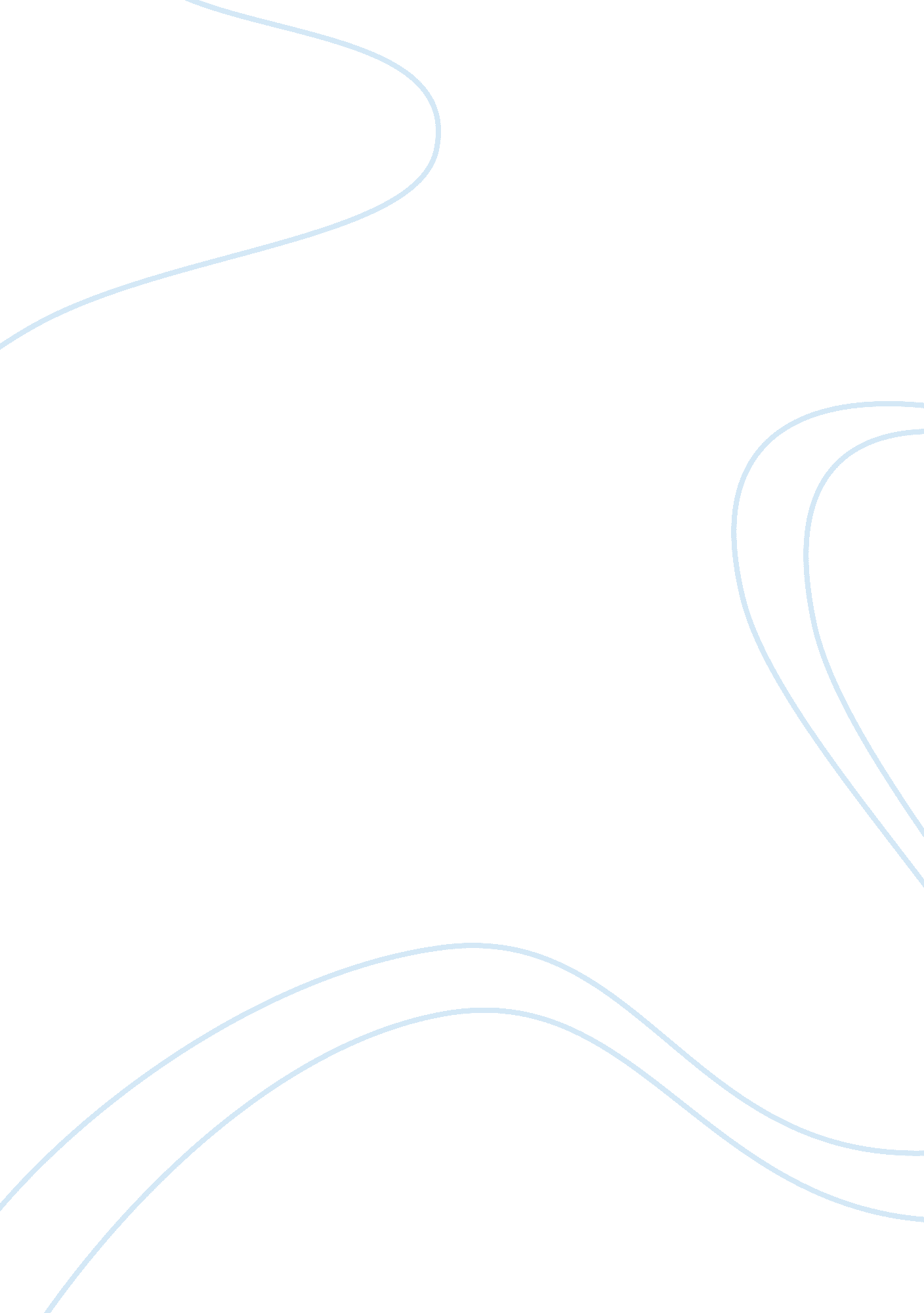 Country life vs city lifeCountries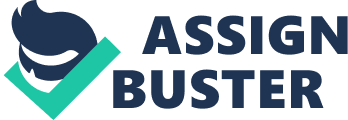 Country Life Better Than City Life In my opinion I think country life is better than city life. The city is very busy and crazy! The crowds and traffic generatesstressthat challenges thehuman being. Perhaps that is why the city people act like an angry, stressed and unfriendly person. The country is so calm and peaceful, makes the city people want to go down there for vacations. Life in the city is very challenging. The public transportation reduces the demand for your own vehicles and the accompanying expenses. City life provides distractions available in the arts, theater, and other forms of entertainment. Even though there is a lot of activities that you can do like, going shopping on every corner and sidewalk, the city life also carries a heavy price. Housing andfoodare expensive. Services, such as transportation, are expensive. Worst of all, the most expensive part of life in the city is the fee it takes on your body through stress. Stress is everywhere in the city with every waking moment in the city. The crowds, traffic, tight work schedules never calm down. The air in the city is not healthy at all. The poisons of thousands of vehicles overwhelm what little green life remains to clean the air. Crime is very high in most cities. The odds of becoming a victim are high even for simple trips to the local grocery store or bank. Your brain and body are endlessly attacked by environmentalpollutionthat a human inhales. There are very few opportunities to relax, stress builds, and the quality of your life decreases. The city dweller looks forward to a day out of the city. Historically, movement patters have been from the city to the suburbs and later to the country. Escape becomes the order of the day. Each move to the outer boundaries of the urbanenvironmentmakes life a little more peaceful. The move to the country is the greatest move of all. Peaceful is the most concise description of the country. The night is quiet. Soft insect noises and the plaintive call of an owl rule the stillness. No heavy traffic, no sirens, no rush of the " madding crowd. " Life is simple and calming. Food is grown locally, instead of remotely. Everyone knows your name, and has been to your grandparents’ house. The country offers advantages to the stressed city dweller that can reduce stress, inducehealth, and present understanding. The country is for the laid back, no-stress, free living life you always wished for! This is just a few reasons why the country life is better than the city life. 